District Human Resources 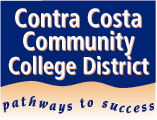 Approval Request for Non-Faculty Staff to TeachSubmission Deadlines to DO HR: Summer/Fall Semester: March 15th   Spring Semester: October 15thProposed Teaching Schedule (To be completed by hiring dept. and submitted to employee’s supervisor for approval.)Attach any additional classes on a separate sheet.Employee Work Schedule (Section to be completed by employee and submitted to direct supervisor for approval.)By signing this document, the employee is approved to teach for the designated semester/summer:District Office Human Resources Use Only	Primary PID#_____________________	 HR Procedure 3070.05Distribution: Employee, Supervisor, Personnel File, Hiring Department, Scheduler, Office of Instruction, DO Human ResourcesRequested SemesterYearEmployee NameLastFirstMiddleEmployee #Home DepartmentHome CampusJob TitleDirect SupervisorDisciplineCampusDepartment ChairMonTueWedThuFriSatSunClass/Section Lec    LabLoadClass/Section Lec    LabLoadClass/Section Lec    LabLoadTotal Faculty Work Hours Per WeekTotal LoadRate(HR Only)MonTueWedThuFriSatSunCurrentProposedFurlough Dates (if any)Are the classes being taught assigned during non-faculty working hours? Yes    No    Work Hours Per Week:Current TotalProposed Total During Teaching AssignmentRate(HR Only)Employee SignatureDateDirect Supervisor SignatureDateHiring Dean SignatureDateVP of Instruction SignatureDate Classified       Confidential        SupervisorRange/StepLongevityContract LengthClassStepWt/Blend OT RateMax HoursRequest is: Approved    Denied   HR Manager